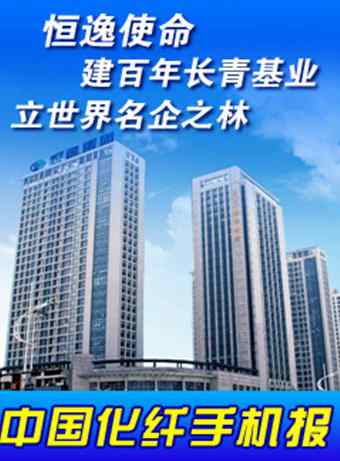 中国化纤手机报2023年第24期（总第654期）2023年7月6日 星期四主办：中国化学纤维工业协会协办：中纤网欢迎浏览http://www.ccfa.com.cnhttp://www.ccfei.comhttp://weibo.com/ccfa2012【本期导读】●2024全国纺织复合人才培养工程高级培训班开始招生●中国化纤协会助力唐山三友兴达化纤获评省级绿色工厂●桐昆、新凤鸣同时启动印尼炼化一体化项目●仪征化纤年产23万吨智能化短纤项目分线中交●江苏鹰游纺机公司碳纤维生产系列装备项目通过科技成果鉴定【行业动态】●2024全国纺织复合人才培养工程高级培训班开始招生--------由中国化纤协会、中国纺织工程学会、中棉行协、北京服装学院等联合搭建的纺织高端人才培养平台“全国纺织复合人才培养工程高级培训班”开始招生。“全国纺织复合人才培养工程高级培训班”，以打造纺织“黄埔军校”、创立科技交流俱乐部为目的，邀请知名院校的资深教授及行业专家联袂授课，结合企业实地参观，普及纺织基础知识、分析行业最新工艺及发展趋势、全面提升我国纺织产业链的综合实力。第八期“全国纺织复合人才培养工程高级培训班”定于2024年4月-11月举行。了解详细信息及报名请联系：中国化纤协会窦娟15210118964。●中国化纤协会助力唐山三友兴达化纤获评省级绿色工厂--------2022年，在中国化纤协会辅导下，唐山三友集团兴达化纤获评河北省2022年度绿色工厂。作为我国再生纤维素纤维行业重点企业之一，兴达化纤引入生态设计理念，建有能耗在线监测系统，通过工信部行业规范条件公告、FSC-COC森林产销监管链、PEFC产销监管链审核，连续在Canopy纽扣排名报告中获得“绿色衬衫”评级，产品先后获得生态纺织品认证（STANDARD 100 by OEKO-TEX）、可持续生产认证（STeP by OEKO-TEX）和TÜV土壤生物可降解认证，获得MADE IN GREEN产品标签。中国化纤协会已辅导多家企业及产品获评绿色工厂、绿色设计产品。目前中国化纤协会正在开展2023年度绿色工厂第三方评价工作，有意申报的企业请联系：刘世扬17718578284。●桐昆、新凤鸣同时启动印尼炼化一体化项目--------6月26日晚间，桐昆股份与新凤鸣相继发布公告，将联手启动泰昆石化（印尼）有限公司印尼北加炼化一体化项目。新成立的泰昆石化（印尼）公司经营范围为石油精炼和精炼产生的工业燃料和来自石油、天然气和煤炭的有机基础化工业，包括生产化学品的基础有机化工业。此次计划投建的项目内容包括炼油及芳烃工艺装置、乙烯及下游装置和相关配套设施。项目规模为1600万吨/年炼油，对二甲苯（PX）产能520万吨/年，乙烯80万吨/年。据悉，该项目还需两家公司股东大会审议批准和中国政府相关部门批准。●仪征化纤年产23万吨智能化短纤项目分线中交--------7月4日，仪征化纤年产23万吨熔体直纺智能化涤纶短纤项目聚酯水刺生产线和公用工程系统完成“三查四定”，实现项目按期高标准分线中交，标志着仪征化纤做强做优芳烃产业链调整产品结构、拓展优势业务迈出重要一步。该项目是仪征化纤400万吨/年高端绿色新材料一体化项目中实施的首个子项目，被列入江苏省重大项目清单，总投资14.5亿元，包括年产23万吨的聚酯生产线，后接4条年产2.5万吨的水刺无纺布涤纶短纤生产线和4条年产3.3万吨的低熔点涤纶短纤生产线，以及公用工程和辅助配套设施。●江苏鹰游纺机公司碳纤维生产系列装备项目通过科技成果鉴定--------6月26日，受中国纺联委托，中国纺机协会在西宁主持召开了KS1009碳纤维原丝卷绕机、MS901大卷装退丝机、ES901新型宽幅热风循环箱式预氧化炉、ES903宽幅低温碳化炉、MS209碳丝自动换卷卷绕机五个碳纤维生产装备的科技成果鉴定会，通过评审，鉴定委员会一致认为江苏鹰游纺机有限公司的五项科技成果全部达到国际先进水平。目前，这些碳纤维生产装备均在中复神鹰西宁万吨碳纤维生产线上实现了平稳运行，并取得了良好效益。相信在下一步的市场推广应用下，将为我国碳纤维生产提供更有力的保障，进一步提升国产碳纤维的竞争力。【宏观-财经】●工信部召开制造业企业座谈会--------7月6日，工信部召开制造业企业座谈会，认真听取企业经营情况、问题诉求及意见建议，就推动制造业高质量发展、促进行业平稳运行进行了深入讨论交流。会上，来自轻工纺织等领域的10家重点企业负责人作了重点发言，立足企业、面向行业、放眼全球，谈情况、话发展、讲问题，围绕稳定制造业投资、扩大消费及出口、加快布局新赛道、加强关键核心技术攻关、推进制造业高端化智能化绿色化发展等提出有时效性、现实性、针对性的意见建议。【科技前沿】●多所高校联合研发出一种高强、高韧人造蜘蛛丝-------近日，南开大学刘遵峰团队、中国药科大学周湘团队联合东华大学朱美芳团队报道了一种具有弯曲的鞘芯结构的人造蜘蛛丝，其机械强度和韧性分别达到1.61GPa和466MJ/立方米。相关研究是通过采用一种由环状分子与线性聚合物组成的机械互锁超分子（聚轮烷，PR）交联剂的水凝胶纤维的循环拉伸-释放训练而实现的。其中PR水凝胶中的环糊精在纤维拉伸过程中增加了聚合物链的排列，然后在随后的纤维松弛过程中折叠成一个横相堆叠的结构。环糊精作为可移动的滑轮来承受更高的应力，作为动态交联来增加聚合物链的延伸，并提高纤维的耐水性。通过进行9次拉伸-释放循环，形成这种屈曲的鞘-芯结构。人造蜘蛛丝可应用于许多领域，如光学、电学和磁学设备，以及与高度坚固的光纤、传感器、能量采集器和人机界面有关的领域。【卓越读书会】年轻，并非人生旅程的一段时光，也并非粉颊红唇和体魄的矫健。它是心灵中的一种状态，是头脑中的一个意念，是理性思维中的创造潜力，是情感活动中的一股勃勃的朝气，是人生春色深处的一缕东风。-------塞缪尔-厄尔曼《年轻》【市场快讯】●双面消光遮光布销势颇为顺畅-------​​该面料采用涤纶DTY消光75D和涤纶DTY300D黑丝网络为原料，选用双面缎纹组织，在喷水织机上织造而成。由于双面组织结构特殊，故而黑丝基本被经丝覆盖。该面料具有壮硕的外观，优异的垂感，乃装饰性兼功能性遮光布产品，遮光性能达99%。其布面幅宽为280cm，克重为230g/平方米，现市场批发价每米布14.00元上下。它主要具有烫金风格，这款烫金遮光窗帘布纯色自然环保提花窗帘，而且极富设计理念的窗帘面料，亲近自然、返璞归真，与遮光理念的结合大大提高窗帘的实用度。从近期走势看，要货者与日俱增，并以选样下单者居多。业内人士预计，双面消光遮光布以新占亮点，其后市持续乐观。【现货价格】注：外盘为周三价格。较上周涨跌为今日价格与上期报告对比。【市场行情】原油：国内市场等待月末的政治局会议，而外围等待本月美联储议息会议，故而整体震荡整理为主。本周WTI主力合约价格运行在69-72美元/桶，布伦特主力合约价格运行在74-77美元/桶上下。暂时市场还是有反复交易各种预期的不确定性存在，震荡趋势难改。聚酯涤纶：短期市场相对仍不算悲观，PX又到了季节性装置扰动比较多的时间窗口，再加上欧美调油需求旺季来临，短期仍然会偏强。而PTA与聚酯涤纶当前仍是紧平衡的状态，暂时聚酯涤纶市场还是有反复交易各种预期的不确定性存在，但相对也验证了芳烃系的抗跌性，故而本周聚酯涤纶市场震荡整理为主。预计在下游开工下降之前，聚酯涤纶仍会维持震荡整理走势为主。锦纶：本周锦纶走势微弱，原料合约预期偏弱，现货价格稍低。锦纶企业开机率约7.8成，供货维持谨慎。下游织造企业开工稳定，但逢低采购以维持刚需。预计后市锦纶走势微弱寻底。氨纶：氨纶走势企稳，原料坚挺，行业经营亏损。终端纺织品各领域处于淡季，圆机、织布、经编企业综合开机率在6成附近。后市预计稳健整理。粘胶纤维：有粘胶短纤企业对高品质产品进行小幅下调价格，其他厂家亦有跟进。但进入高温天气后，下游织造企业开工存在下滑可能，需求或出现缩减，短期签单情况不佳。近期市场再次进入调整观望格局。腈纶：本周原料丙烯腈价格企稳稍偏上，腈纶价格稳定，工厂按订单发货，下游用户按需采购，市场变化不大。下周腈纶价格预计维持稳定。（本期完）※本手机报免费赠阅，如需宣传服务，或有任何意见、取消服务等，请致电中国化纤协会010-51292251-823。产品  今日价格  较上周涨跌PX外盘（台湾）  981  16PTA外盘  820  0PTA内盘  5640  95MEG外盘  457  12MEG内盘  3905  85瓶级切片（华东）  6850  50聚酯切片(半光)  6700  50涤纶短纤  7150  60涤纶POY  7350  20涤纶DTY  8875  25涤纶FDY  8450  0CPL内盘  11750  -50锦纶切片  12850  -100锦纶POY  15300  -250锦纶DTY  17550  -350锦纶FDY  16350  0粘胶短纤1.2D  13000  -200粘胶长丝120D  43600  0腈纶短纤  13600  0氨纶40D  31200  0